Labor and Community Organizing Occupations 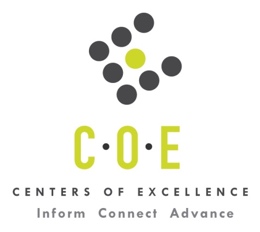 Labor Market Information ReportCity College of San FranciscoPrepared by the San Francisco Bay Center of Excellence for Labor Market ResearchApril 2020RecommendationBased on all available data, there appears to be an undersupply of Labor and Community Organizing workers compared to the demand for this cluster of occupations in the Bay region and in the Mid-Peninsula sub-region (San Francisco and San Mateo Counties). There is a projected annual gap of about 276 students in the Bay region and 85 students in the Mid-Peninsula Sub-Region.This report also provides student outcomes data on employment and earnings for programs on TOP 0516.00 - Labor and Industrial Relations in the state and region. It is recommended that these data be reviewed to better understand how outcomes for students taking courses on this TOP code compare to potentially similar programs at colleges in the state and region, as well as to outcomes across all CTE programs at City College of San Francisco and in the region. IntroductionThis report profiles Labor and Community Organizing Occupations in the 12 county Bay region and in the Mid-Peninsula sub-region for a proposed new program at City College of San Francisco. Occupational DemandTable 1. Employment Outlook for Labor and Community Organizing Occupations in Bay RegionSource: EMSI 2019.4Bay Region includes Alameda, Contra Costa, Marin, Monterey, Napa, San Benito, San Francisco, San Mateo, Santa Clara, Santa Cruz, Solano and Sonoma CountiesTable 2. Employment Outlook for Labor and Community Organizing Occupations in Mid-Peninsula Sub-RegionSource: EMSI 2019.4Mid-Peninsula Sub-Region includes San Francisco and San Mateo CountiesJob Postings in Bay Region and Mid-Peninsula Sub-RegionTable 3. Number of Job Postings by Occupation for latest 12 months (March 2019 - February 2020)Source: Burning GlassThe chart below displays the most recent 30 days of job postings activity in the Bay region to show near-term trends for Labor Relations Specialists (SOC 13-1075) from EMSI as of 3/26/20.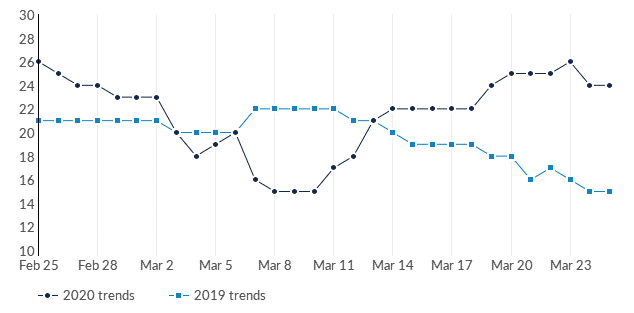 Table 4a. Top Job Titles for Labor and Community Organizing Occupations for latest 12 months (March 2019 - February 2020) Bay RegionTable 4b. Top Job Titles for Labor and Community Organizing Occupations for latest 12 months (March 2019 - February 2020) Mid-Peninsula Sub-RegionSource: Burning GlassIndustry ConcentrationTable 5. Industries hiring Labor and Community Organizing Workers in Bay RegionSource: EMSI 2019.4Table 6. Top Employers Posting Labor and Community Organizing Occupations in Bay Region and Mid-Peninsula Sub-Region (March 2019 - February 2020)Source: Burning GlassEducational SupplyThere is one (1) community college in the Bay Region (Laney College) issuing one (1) award on average annually (last 3 years) on TOP 0516.00 - Labor and Industrial Relations. Table 7. Awards on TOP 0516.00 - Labor and Industrial Relations in Bay RegionSource: Data Mart Note: The annual average for awards is 2015-16 to 2017-18.Gap AnalysisBased on the data included in this report, there is a labor market gap in the Bay region with 277 annual openings for the Labor and Community Organizing occupational cluster and one (1) annual (3-year average) award for an annual undersupply of 276 students. In the Mid-Peninsula Sub-Region, there is also a gap with 85 annual openings and no annual (3-year average) awards for an annual undersupply of 85 students.Student OutcomesTable 8. Four Employment Outcomes Metrics for Students Who Took Courses on TOP 0516.00 - Labor and Industrial RelationsSource: Launchboard Pipeline (version available on 3/27/20)Skills, Certifications and EducationTable 9. Top Skills for Labor and Community Organizing Occupations in Bay Region (March 2019 - February 2020)Source: Burning GlassTable 10. Certifications for Labor and Community Organizing Occupations in Bay Region (March 2019 - February 2020)Note: 61% of records have been excluded because they do not include a certification. As a result, the chart below may not be representative of the full sample.Source: Burning GlassTable 11. Education Requirements for Labor and Community Organizing Occupations in Bay Region Note: 70% of records have been excluded because they do not include a degree level. As a result, the chart below may not be representative of the full sample.Source: Burning GlassMethodologyOccupations for this report were identified by use of skills listed in O*Net descriptions and job descriptions in Burning Glass. Labor demand data is sourced from Economic Modeling Specialists International (EMSI) occupation data and Burning Glass job postings data. Educational supply and student outcomes data is retrieved from multiple sources, including CTE Launchboard and CCCCO Data Mart.SourcesO*Net OnlineLabor Insight/Jobs (Burning Glass) Economic Modeling Specialists International (EMSI)  CTE LaunchBoard www.calpassplus.org/Launchboard/ Statewide CTE Outcomes SurveyEmployment Development Department Unemployment Insurance DatasetLiving Insight Center for Community Economic DevelopmentChancellor’s Office MIS systemContactsFor more information, please contact:Doreen O’Donovan, Research Analyst, for Bay Area Community College Consortium (BACCC) and Centers of Excellence (CoE), doreen@baccc.net or (831) 479-6481John Carrese, Director, San Francisco Bay Center of Excellence for Labor Market Research, jcarrese@ccsf.edu or (415) 267-6544Labor Relations Specialists (SOC 13-1075): Resolve disputes between workers and managers, negotiate collective bargaining agreements, or coordinate grievance procedures to handle employee complaints.  Excludes equal employment opportunity (EEO) officers who are included in “Compliance Officers” (13-1041).Entry-Level Educational Requirement: Bachelor's degreeTraining Requirement: NonePercentage of Community College Award Holders or Some Postsecondary Coursework: 27%Survey Researchers (SOC 19-3022): Plan, develop, or conduct surveys.  May analyze and interpret the meaning of survey data, determine survey objectives, or suggest or test question wording.  Includes social scientists who primarily design questionnaires or supervise survey teams.  Excludes "Market Research Analysts and Marketing Specialists" (13-1161) and "Statisticians" (15-2041).Entry-Level Educational Requirement: Master's degreeTraining Requirement: NonePercentage of Community College Award Holders or Some Postsecondary Coursework: 7%Occupation 2018 Jobs2023 Jobs5-Yr Change5-Yr % Change5-Yr Open-ingsAverage Annual Open-ings25% Hourly WageMedian Hourly WageLabor Relations Specialists 2,342  2,280 -62-3% 1,192  238 $30.30$40.03Survey Researchers 244  286 4217% 195  39 $23.02$33.11TOTAL 2,585  2,566 -19-1% 1,387  277 $29.61$39.38Occupation 2018 Jobs2023 Jobs5-Yr Change5-Yr % Change5-Yr Open-ingsAverage Annual Open-ings25% Hourly WageMedian Hourly WageLabor Relations Specialists 571  584 132% 311  62 $30.06$39.56Survey Researchers 125  158 3226% 114  23 $26.17$36.56TOTAL 696  742 467% 424  85 $29.36$39.02OccupationBay RegionMid-Peninsula  Survey Researchers24694  Labor Relations Specialists6927  TOTAL315121Common TitleBayCommon TitleBayField Interviewer55Union Square4Enter Email Take Survey Brands To For Time33Survey Statistician4Field Bilingual Interviewer20Phlebotomist4Field Interviewer, Bilingual18Survey Support3Labor Relations Specialist15Survey Research Manager3Data Collection Specialist14Survey Research Assistant3Survey Analyst13Specialist3Survey Researcher11Senior Labor Relations Specialist3Field Interviewer, Information And Technology Industry9Sabbatical/Visiting Researchers3Survey Research Analyst6Field Mandarin Interviewer3Barback - Union Square6Field Cantonese Interviewer3Survey Research Associate5Consumer Interviewer3Labor Negotiator5Chief Labor Relations Negotiator3Data Analyst5Telephone Interviewer2Common TitleMid-PeninsulaCommon TitleMid-PeninsulaField Interviewer27Field Cantonese Interviewer3Field Bilingual Interviewer8Telephone Interviewer2Barback - Union Square6Senior Labor Relations Specialist2Field Interviewer, Bilingual5Phlebotomist2Enter Email Take Survey Brands To For Time5Field Mat Interviewer2Data Collection Specialist5Data Analyst2Union Square4's - Union Square2Survey Researcher4UX Researchers1Labor Relations Specialist4The In St On Union Square1Survey Support3Thank For Completing Our Survey1Survey Analyst3Survey Research Assistant1Sabbatical/Visiting Researchers3Survey Research Analyst1Labor Negotiator3Survey Methodologist1Field Mandarin Interviewer3Researchers1Industry – 6 Digit NAICS (No. American Industry Classification) CodesJobs in Industry (2018)Jobs in Industry (2022)% Change (2018-22)% in Industry (2018)Labor Unions and Similar Labor Organizations (813930)1,8621,785-4%71%Electronic Computer Manufacturing (334111)56595%2%Corporate, Subsidiary, and Regional Managing Offices (551114)46497%2%All Other Professional, Scientific, and Technical Services (541990)334742%1%Research and Development in the Social Sciences and Humanities (541720)35350%1%Internet Publishing and Broadcasting and Web Search Portals (519130)283732%1%Local Government, Excluding Education and Hospitals (903999)28280%1%Research and Development in the Physical, Engineering, and Life Sciences (except Nanotechnology and Biotechnology) (541715)26288%1%EmployerBayEmployerBayEmployerMid-PeninsulaPart Time Cash18Renne Public Law Group3RTI International5Moneyathome15Macy's3Facebook5Legal Collect15Apple Inc.3Legal Collect4RTI International9Yougov2Stanford University3Norc9University California2Renne Public Law Group3University of Chicago7US Army2Moneyathome3Stanford University7Rylem2Macy's3Westat5Premise2Yougov2University Of California Office Of The President5Penske2Vital Research2Pacific Gas and Electric Co5Mathematica Incorporated2Premise2Facebook5Marriott International Incorporated2Part Time Cash2UC San Diego4IKEA2Pacific Gas and Electric Company2Subroclaims4IBM2Marriott International Inc2Juarez Associates Inc4Hilton Hotel Corporation2Hilton Hotel Corporation2Amazon4Center For Employment Training2Antenna Group2Vital Research3Aspire Public Schools2American Institute Of Consumer Studies2UC Berkeley3Antenna Group2Wikimedia Foundation1CollegeSub-RegionAssociatesCertificate 18+ UnitsCertificate Low UnitTotalLaney College East Bay10012015-16Bay 
(All CTE Programs)City College of San Francisco (All CTE Programs)State (0516.00)Bay (0516.00)Mid-Peninsula (0516.00)City College of San Francisco (0516.00)% Employed Four Quarters After Exit74%73%77%n/an/an/aMedian Quarterly Earnings Two Quarters After Exit$10,550$10,170$14,325n/an/an/aMedian % Change in Earnings46%50%18%n/an/an/a% of Students Earning a Living Wage63%55%71%n/an/an/aSkillPostingsSkillPostingsSkillPostingsData Collection116Data Entry17Data Analysis9Survey Research83SQL17Data Security9Surveys62Python15Expense Reports9Project Management36Survey Instruments15Staff Management9Machinery33Budgeting14Tableau9Office Equipment33Contract Management13Contract Interpretation8Record Keeping26Survey Design13Data Management8Mental Health25Contract Administration12Machine Learning8Labor Relations23Data Science12Mediation8Scheduling22Economics11Performance Management8Psychology21Employee Relations11Product Development8Administrative Functions20Quality Assurance and Control11Qualitative Research8Collective Bargaining18SPSS11R8Customer Service18Market Research10Statistics8Data Quality18Administrative Support9Arbitration7CertificationPostingsCertificationPostingsDriver's License95Licensed Professional Surveyor3Bilingual Certification23Licensed Vocational Nurse (LVN)1Professional in Human Resources9Forklift Operator Certification1Senior Professional in Human Resources7First Aid CPR AED1Phlebotomy Certification4Education (minimum advertised)Latest 12 Mos. PostingsPercent 12 Mos. PostingsHigh school or vocational training44%Associate Degree22%Bachelor’s Degree or Higher7694%